CAHIER DES CHARGES CHEVAL PASSION 2021 – du 20 au 25 Janvier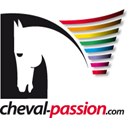 CABARET EQUESTREA remplir avant le 15 DÉCEMBRE 2020Cette fiche est à remplir et à renvoyer avec vos photos,  vidéos et votre demande de participation àAVIGNON TOURISME – PARC EXPO – CHEVAL PASSION -  BP 149 – 84008 AVIGNON CEDEX 1Ou mail à Fabien.galle@wanadoo.fr Les demandes seront étudiées et une réponse vous sera donnée. Cette fiche ne fait en aucun cas office de contrat.-  V O S   I N F O R M A T I O N S - -   I N F O R M A T I O N S   R E L A T I V E S   A   V O T R E    P A R T I C I P A T I O N  - 